		LACSHM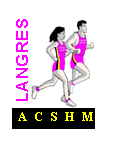 12 Rue du Haut52600 CULMONT: lacshm52@gmail.com / Tél: 06 60 29 81 80BULLETIN D’INSCRIPTION POUR L’ANNEE SPORTIVE 2019/2020La validité de la licence FFA est du 1er septembre au 31 août (Pour pouvoir faire les compétitions depuis le début de septembre renouvelez votre licence dès maintenant) Les changements de catégorie se font le 1er novembre Documents à fournir: 1) BULLETIN D’INSCRIPTION ci-dessous dûment complété. 2) CHEQUE du montant de la licence choisie à l’ordre du LACSHM - licence découverte (né de 2008 à 2012) pour les poussins et école d’athlétisme. 83€ - licence running de cadets à vétérans (né en 2003 et avant) 83€ - licence compétition pour les benjamins et minimes (né de 2004 à 2007) 83€ - licence compétition de cadets à vétérans (né en 2003 et avant) 93€ Attention: la licence running ne permet pas de faire les championnats (route, cross), ni aucune compétition sur piste. Elle permet cependant de faire toutes les autres compétitions (route, trails, cross). Pour une même famille, réduction de 20€ sur la 3ème licence et de 35€ par licence supplémentaire. Le LACSHM ayant l'agrément CAF, possibilité de régler une partie du prix de la licence avec un Passeport Loisirs CAF (jeunes de 12 à 17 ans). 3) CERTIFICAT MEDICAL de moins de 6 mois sur lequel est inscrit la mention "non contre-indication à la pratique de l’athlétisme en compétition", pour les nouveaux licenciés. ou COPIE DU QUESTIONNAIRE DE SANTE DE LA FFA pour les renouvellements de licences4) AUTORISATION PARENTALE pour les mineurs. Le dossier COMPLET sera à remettre pendant les permanences les mardis 03/09, 10/09, 17/09, 24/09 (de 18h00 à 18h30), le dossier de l’école athlétisme sera à remettre à l’entraîneur Laurent les mercredis 04/09, 10/09, 18/09, 25/09 (de 16h45-18h15) ou à envoyer à LACSHM, chez Mme MARECHAL, 13 Rue de l’école, 52360 BANNESBULLETIN D'INSCRIPTION 2019/2020		1ère licence FFA:□Nom : _ _ _ _ _ _ _ _ _ _ _ _ _ _ _ _ _ _ _ _ _ Prénom : _ _ _ _ _ _ _ _ _ _ _ _ _ _ _ _ _ _ _ _ Date de naissance : _ _ _ _ _ _ _ _ _ _ _ _ _ _ _ _ _ _ _ _ _ _ Sexe : _ _ _ _ _ _ _ _ Nationalité : _ _ _ _ _ _ _ _ _ _ _ _ _ _ _ _ _ _ _ _ Si déjà licencié FFA, n° licence : _ _ _ _ _ ___ Licence demandée : Découverte :□	Compétition :□	Running :□ Rappel: la licence running ne permet pas de faire les championnats (route, cross), ni les compétitions sur piste. Adresse : Rue : _ _ _ _ _ _ _ _ _ _ _ _ _ _ _ _ _ _ _ _ _ _ _ _ _ _ _ _ _ _ _ _ _ _ _ _ _ _ _ _ _ Code postal : _ _ _ _ _ _ _ _ _ _ _ _ _ Ville : _ _ _ _ _ _ _ _ _ _ _ _ _ _ _ _ _ _ _ _ _ _ _ _ _ _ Téléphone: _ _ _ _ _ _ _ _ _ _ _ _ _ _ _ E-MAIL: _ _ _ _ _ _ _ _ _ _ _ _ _ _ _ _ _ _ _ _ _ _ _ _ _ _ _ _ _ (Obligatoire, la FFA vous envoi votre licence par mail) J’autorise la diffusion d’images me concernant ou concernant mon enfant, sur le site du LACSHM ou sur le site Facebook du LACSHM : oui: □non: □AUTORISATION PARENTALE POUR LES MINEURS : Je soussigné _ _ _ _ _ _ _ _ _ _ _ _ _ _ _ _ _ _ _ _ _ _ _ _ _ _ responsable légal de l'enfant _ _ _ _ _ _ _ _ _ _ _ _ _ _ _ _ _ _ _ _ _ _ _ _ _ l'autorise à pratiquer l'athlétisme et la course à pieds au sein et sous la responsabilité du Langres Athlétic Club Sud Haut Marnais.Date : 							Signature :!! LES RENOUVELLEMENTS DE LICENCE DOIVENT ETRE FAITES AVANT LE 30 SEPTEMBRE !!